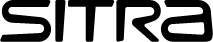 Kuntalaisten osallistuminen kunnan talouden suunnitteluunHakulomake kokeiluun 2024Hakemukseen liitetään alustava kokeilusuunnitelma (vapaamuotoinen, max 2 sivua) ja kustannusarvio (Sitran lomake). Alustavassa kokeilusuunnitelmassa on käytävä ilmi arviointikriteerien mukaiset asiat:Onko kunnan talouden suunnittelun ja/tai arvioinnin aikataulu sopiva kokeilun toteuttamiseen vuonna 2024Kuntatalouden suurpiirteinen kuvaus ja tarve kuntalaisten puntaroivaan osallistumiseen: Mihin haasteeseen tai kysymykseen haetaan kannanottoa?Kuntalaispaneelin alustava toteutussuunnitelma, mukaan lukien 1) satunnaisotanta ja paneeliin kutsuminen sekä panelistien perehdytys, 2) käytettävissä oleva talousdata ja muut olennaiset tiedot sekä näiden esittäminen panelisteille ymmärrettävästi, 3) työskentelyn vaiheistus ja kytkeminen taloussuunnittelun tai sen arvioinnin prosessiin, 4) paneelin työskentelyn fasilitointi ja ehdotusten vaikutusten arviointi sekä 5) läpinäkyvyys: miten kuntalaisten ehdotukset otetaan huomioon valmistelussa ja päätöksenteossa, sekä julkistetaan kaikille kuntalaisille Innovatiivisuus ja uutuus: Kyseessä on hakijalle uusi kansalaisvaikuttamisen tapa kunnan talouden suunnittelussa Vakiinnuttaminen: Miten kunta arvioi mahdollisuuksia kokeilussa kehitetyn toimintamallin ja siitä saatujen oppien hyödyntämiseksi talouden suunnittelun osana jatkossaHakeva kunta, kunnan asukasmäärä sekä budjetin 2023 loppusummaHakijan yhteyshenkilö
ja yhteystiedotKokeilun kohdentuminen talouden suunnittelun ja arvioinnin vaiheisiinMahdolliset ulkoiset kumppanit kokeilun toteutuksessaHakijan mahdolliset aikaisemmat kokemukset kuntalaisten osallistumisessa kunnan talouden suunnitteluunHakijan mahdolliset aikaisemmat osallistumiset Sitran hankkeisiin ja kokeiluihin